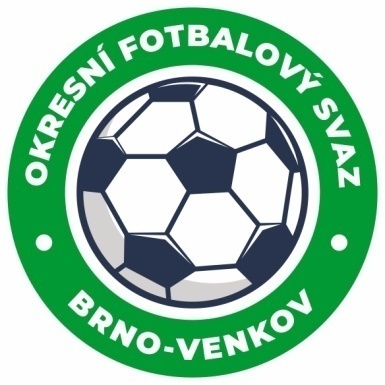 ZÁPIS č. 4 z jednání KOMISE ROZHODČÍCH 
OFS BRNO-VENKOV konané dne 1. 9. 2022Přítomni: Ladislav Kundelius, Lukáš Raplík, Antonín Kříž,Omluven: Jan Oujezdský, Radek Kocián, Tomáš KoláčekMísto konání: sídlo OFS Brno-venkov, ulice Vídeňská 9, Brno1. Došlá poštaÚřední zprávy JmKFS č. 7Zápis STK č. 6 a 7, DK č. 2 a 3Ostatní došlá pošta.2. Rozhodnutí a průběh jednání KRKR žádá rozhodčí, aby v případě nefunkční nebo nedostupné tiskárny, což má následek nevytisknutí ZOU, popsali situaci dle Rozpisu soutěží. Je nutné uvést do ZOU, že rozhodčí nedostal vytištěný ZOU. Nestačí uvést informaci o tiskárně!Na náhradní seminář rozhodčích se dostavili tito R: Lazar Vojtěch, Chudík Miroslav, Palyuga AndreiyNa poslední náhradní  školení  jsou  pozváni  tito  R  : Hejl Ladislav ,Borovička  Petr, Srba  Matěj  a  Dolníček  Pavel .KR žádá rozhodčí, aby si ještě v den před zápasem ve večerních hodinách kontrolovali obsazení na další utkání, čímž se vyhnou nedorozuměním v případných změnách termínůKR žádá rozhodčí o psaní dohod o oddílových asistentech do ZOU před  utkáním.KR schválila obsazení rozhodčích na další víkendová utkáníČlen KR Antonín Kříž provedl kontrolu cestovného v posledních utkáních 2. kolo OS = kontrola 5 zápasů – bez významných chyb3. kolo OS = kontrola 5 zápasů – R Landa  Karel snížení cestovného o 280 Kč4. kolo OS = kontrola 6 zápasů – R Toman Miloš snížení cestovného o 70 KčRozhodčí, kteří si objednali nová Pravidla fotbalu 2022 a do dnešního dne se pro ně nedostavili, dostaví se na příští zasedání KR 15. 9. 2022 mezi 14:30 a 16:00.KR oznamuje, že XI. rozhodčích sehraje 2 přátelská utkání, a to dne 8. 9. 2022 od 17:30 v Moravských Knínicích a 20. 9. od 16:30 v Kostolišti (Slovensko). Nominace rozhodčích bude upřesněna 1. 9. 2022.KR upozorňuje na povinnost popisu trasy cesty na utkání do zprávy rozhodčího. Cestovné musí být účtováno nejkratším způsobem dle mapy.cz.KR upozorňuje na povinnost důsledné kontroly Řádu pořadatelské služby, který musí být  platný od 1. 7. 2020.KR bere na vědomí ukončení činnosti rozhodčího Petra Langa a to z pracovních důvodůUrčení termínu turnaje rozhodčích na 20. 11. 2022 ve sportovní hale v IvančícíchJednání KR bylo ukončeno v 18:00 hod.Termín příštího zasedání KR: čtvrtek 15. 9. 2022 od 14:30 v sídle OFS Brno-venkov.V Brně dne 1. 9. 2022Zapsal:							Ověřil:       							          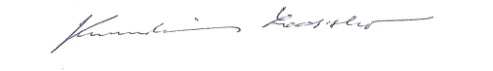 						 		Lukáš Raplík					Ladislav Kundeliusčlen KR OFS Brno-venkov           		předseda KR OFS Brno-venkov